OFICINA DE RELACIONES INTERNACIONALESFACULTAD DE DERECHO UNIVERSIDAD DE GRANADA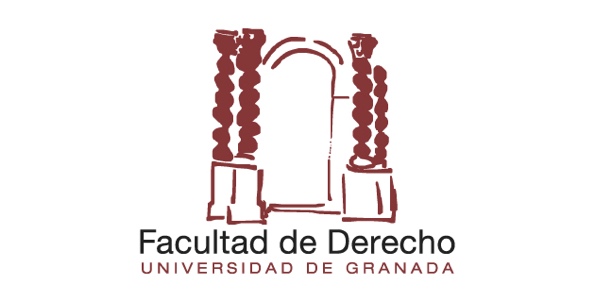 Reconocimiento académico de las prácticas internacionalesErasmus+ Prácticas (Servicio de Empleo y Prácticas)Plan Propio de Prácticas Transnacionales (Servicio de Empleo y Prácticas)Ministerio de Asuntos Exteriores y CooperaciónLas prácticas internacionales se pueden reconocer como la asignatura Prácticas externas, como créditos de optatividad, o simplemente, ser incluidos en la Suplemento al Título. En todos los casos, el estudiante tendrá que negociar el acuerdo de estudios.Reconocimiento por PRÁCTICAS EXTERNASPara el reconocimiento académico de las prácticas internacionales por prácticas externas (asignatura que se cursa último curso del Grado de Derecho, del Grado de Criminología, o de los dobles Grados) el becario debe cumplir los siguientes requisitos:Cumplir los requisitos establecidos para poder matricularse en dicha asignatura (haber superado 150 ECTS en Derecho, 180 ECTS en el Grado de Criminología, o 180 ECTS en los Grados Dobles). La duración de las Prácticas externas internacionales será de 150 horas. Las prácticas se desarrollarán en instituciones / organismos / empresas / despachos de abogados (sociedades y/o sociedades multidisciplinares) donde el becario pueda desarrollar una serie de actividades relacionadas con las profesiones jurídicas y criminológicas. La evaluación de la idoneidad de la institución de acogida y del contenido inicial de las prácticas será valorada por el responsable de Internacionalización de la Facultad de Derecho.Concluir un acuerdo de estudios donde se detallen las actividades a desarrollar por el becario y el horario.Incluir en el acuerdo un Plan de seguimiento y memoria. El becario deberá elaborar un informe intermedio a presentar en el ecuador de su estancia, de no más de tres folios. En él deberá describir la entidad colaboradora, así como las actividades que está realizando. Además de la descripción de la entidad colaboradora, el becario podrá responder a los siguientes ítems en el informe intermedio:Acercamiento al mundo jurídico profesional para que le sea posible desarrollar los conocimientos teóricos y prácticos adquiridos a lo largo de sus estudios en Derecho. Realización de trabajos que pongan a prueba la capacidad crítica y reflexiva del becario, trabajos en equipo, fomento de la toma de decisiones y puesta en práctica de su capacidad de análisis y síntesis de los fenómenos jurídicos observados. El becario deberá realizar, al término de las prácticas, un informe final en el que se reflejará las actividades, las competencias adquiridas, las experiencias, etc. El informe deberá tener una extensión mínima de 5 folios y máxima de 7. En ella se contendrán los siguientes extremos: Descripción de la entidad colaboradora Actividades desarrolladasValoración de la experienciaConclusiones Informe del tutor de acogida. Una vez finalizadas las Prácticas, el tutor externo emitirá un informe al profesorado-tutor sobre el becario, en el que se describirán sucintamente las tareas realizadas, se reflejará la puntualidad, así como las faltas de asistencia y demás incidencias que considere oportunas y valorará el nivel de interés del becario, el nivel de aprendizaje y el nivel de integración en el centro de trabajo, sugiriendo, en última instancia, una calificación para el estudiante. Reconocimiento curricular de las prácticas Al regreso en la UGR, el estudiante podrá solicitar el reconcomiendo académico o curricular de las prácticas en la ORI de la Facultad de Derecho. Para proceder a ello se tendrá en cuenta el informe del tutor de la institución de acogida, el informe final que redacte el becario y, en su caso, una entrevista con el responsable de internacionalización de la Facultad de Derecho de Granada en el equipo decanal.Para la elaboración del Informe final, el becario podrá tomar en consideración las siguientes sugerencias a la hora de dotar de contenido a las distintas partes anteriormente indicadas. 1. Descripción de la entidad colaboradoraCaracterísticas principales (Objeto, ubicación, población, principales actividades, etc.).Descripción del departamento, área o equipo en los que se desarrolló el trabajo (funciones, orientación, etc.).Idioma/s en los que se realizan las actividades de la entidad colaboradora.Usuarios/clientes/destinatarios de los servicios que ofrece la entidad colaboradora.Ámbito jurídico.La descripción, además de los datos concretos que pueden tomarse de informes de la propia empresa o del tutor, debe incidir especialmente en datos que se consideren relevantes para un profesional del Derecho. 2. Actividades desarrolladas Tipo de actividades en las que participó desde la perspectiva del aprendizaje del becario y destrezas y habilidades utilizadas.Ejemplos:Conocimiento de la entidad colaboradora; Formación específica jurídica o de otro tipo adquirida; Utilización de idiomas; Trabajo en equipo; Participación en programas/actividades concretas; Descripción de las principales actividades (programación, diseño, medidas, presentaciones, evaluaciones, redacción de informes, etc.); Objetivos y metodología (técnicas, instrumentos, procedimientos...); Forma de participación del estudiante (observación, diseño, dirección, etc.); Capacidad de iniciativa y liderazgo.3. Valoración de la experienciaA) Dirección del trabajo de tutela del becario:Planificación de las prácticas: atractivas, adecuadas, etc.Preparación recibida (da información adecuada, sabe enseñar, etc.)Dirección del trabajo (supervisa, da orientaciones aplicables, resuelve dudas, da bibliografía, etc.)Facilita la adaptación del becario (lo incorpora a equipos, delega responsabilidades, etc.)Disponibilidad de tiempo: dedicación, regularidad, etc. B) Actitud y disposición hacia el becario Atención / trato recibido / accesibilidad / amabilidadTiene en cuenta iniciativas del becarioPermite la participación activa del becarioC) Valoración sobre la Entidad de prácticasLa recepción del CentroLas condiciones del CentroLos medios de los que dispone el Centro4. ConclusionesEl estudiante deberá identificar aquellas competencias, habilidades y destrezas que ha podido desarrollar y adquirir durante su periodo de prácticas: aprendizaje de idiomas, trabajo en equipo, pensamiento analítico, adaptabilidad, competencias comunicativas, y presentación ordenada y efectiva de ideas complejas, entre otras.Así mismo, valorará la incidencia de éstas en su regreso a la UGR y en su futuro profesional.Estos documentos se enviarán por correo electrónico a oriderecho@ugr.esReconocimiento por OPTATIVIDAD O MENCIÓN AL TÍTULOPara el reconocimiento académico de las prácticas internacionales como créditos de optatividad o mención en el suplemento al título, el becario debe cumplir los siguientes requisitos:La duración de las Prácticas externas internacionales será de 150 horas. Las prácticas se desarrollarán cualquier institución / organismo / empresa / sociedad y/o sociedad multidisciplinar. Concluir un acuerdo de estudios donde se detallen las actividades a desarrollar por el becario y el horario.Incluir en el acuerdo un Informe final que se reflejará las actividades, las competencias adquiridas, las experiencias, etc. El informe deberá tener una extensión mínima de 5 folios y máxima de 7. En ella se contendrán los siguientes extremos: Descripción de la entidad colaboradora Actividades desarrolladasValoración de la experienciaConclusiones Informe del tutor de acogida. Una vez finalizadas las Prácticas, el tutor externo emitirá un informe al profesorado-tutor sobre el becario, en el que se describirán sucintamente las tareas realizadas, se reflejará la puntualidad, así como las faltas de asistencia y demás incidencias que considere oportunas y valorará el nivel de interés del becario, el nivel de aprendizaje y el nivel de integración en el centro de trabajo, sugiriendo, en última instancia, una calificación para el estudiante. Reconocimiento curricular de las prácticas Al regreso en la UGR, el estudiante podrá solicitar el reconcomiendo académico o curricular de las prácticas en la ORI de la Facultad de Derecho. Para proceder a ello se tendrá en cuenta el informe del tutor de la institución de acogida, el informe final que redacte el becario y, en su caso, una entrevista con el responsable de internacionalización de la Facultad de Derecho de Granada en el equipo decanal.Estos documentos se enviarán por correo electrónico a oriderecho@ugr.esNoviembre 2022